                              SALTSJÖBADENS TEATER                   VERKSAMHETSPLAN 2015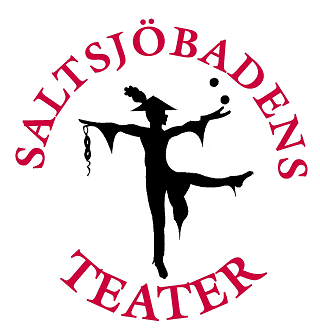 InledningSaltsjöbadens Teater erbjuder en rolig, kreativ och utvecklande teaterverksamhet i en trygg och inspirerande teatermiljö för barn och ungdomar mitt i Saltsjöbadens Centrum. Saltsjöbadens Teater är sedan 1969 en stabil och kontinuerlig teaterverksamhet där många blivande stjärnor deltagit och där kända skådespelare agerat. Pernilla Wahlgren har gått på Saltsjöbadens Teater och Ernst-Hugo Järegård har spelat teater hos oss. TV-serien Solsidan har gjort inspelningar här och Saltsjöbadens Musikskola ger musikkonserter i vår teatersalong. Saltsjöbadens teater har en stor upphöjd scen, en golvscen, rekvisitaförråd, kostymförråd, strålkastare och minst 70 publikplatser. Saltsjöbadens Teater ger varje år många spännande teaterföreställningar där våra teaterelever bjuder in både familjer, vänner och skolelever till teatern. Teaterkurserna är omtyckta och efterfrågade av teatereleverna och många anser att teatern är deras roligaste aktivitet. På Saltsjöbadens Teater går teaterelever från 4-16 år. Verksamheten inom Saltsjöbadens Teater formuleras varje år i en verksamhetsplan. Syftet med verksamhetsplanen är att synliggöra Saltsjöbadens Teaters uppdrag, värdegrund, vision, strategier och satsningar samt att ge ett instrument för färdriktningen för verksamheten under verksamhetsåret.Vårt uppdrag på Saltsjöbadens TeaterSaltsjöbadens Teater har ett stort utbud av utvecklande teaterkurser för barn och unga i Saltsjöbaden. Vi vill vara en positiv kraft i Saltsjöbaden och skapa möjligheter till ett rikt kulturliv som bygger på mångfald, kvalitet och variation. Målet för teatern är därför att nå och bjuda in barn och unga från alla sociala grupper inom Nacka kommun.Saltsjöbadens Teater är en förhållandevis stor teaterverksamhet i lokalområdet med många teatergrupper. Teatern är unik i sitt slag i lokalområdet på det viset att den har en riktig scen med strålkastare och övrig relevant teaterutrustning, rekvisitaförråd och kostymförråd. Saltsjöbadens Teater har därför möjlighet att erbjuda hög kvalitet i verksamheten.Inom vårt uppdrag ser vi en hög kvalitet som verksamhetens kärna. Kvalitet innebär att i en trygg miljö bejaka barns och ungas glädje och kreativitet så att de får utveckla en social och estetisk kompetens de har nytta av i framtiden i ett alltmer komplext demokratiskt samhälle. Vi vill utrusta våra elever med självkänsla, mod och respekt för andra människor. Våra teaterelever får därför utveckla sina sociala färdigheter i samarbete med andra. De får utveckla sina estetiska förmågor genom många av teaterns uttryckssätt. På Saltsjöbadens Teater integrerar teatereleverna sina kunskaper i dans, sport och musik med teaterns uttryck. Teatern som aktivitet för barn och unga är unik genom att den möjliggör många konstformer i en och genom att den upphäver gränserna mellan dem. Detta innebär att alla våra teaterlever bidrar med sina kunskaper och förmågor och att alla därför berikar och utvecklar varandra. Vi utvecklar också våra egna förmågor och kunskaper genom skaparlust och kreativitet.  Utgångspunkterna för vår utveckling är en rolig, trygg och bejakande pedagogik inom vår teaterverksamhet där varje teaterelev får mod att pröva och utforska sociala roller och att utveckla sina estetiska förmågor i samspel med andra. Vår teaterpedagogik innebär ett bejakande och individcentrerat arbetssätt som utgår från elevernas egen glädje och kreativitet i en trygg teaterverksamhet där allas lika och okränkbara värde är en självklarhet. Nacka kommunI Nacka Kommun ska alla invånare ha tillgång till ett levande och lokalt kulturutbud. Utbudet inom kommunen ska hålla en hög kvalitet och insatserna ska särskilt riktas till barn och unga. Kommunens kultursatsningar ska bidra till att nya målgrupper nås och att tillgängligheten till kulturen ökar. Nacka kommuns effektmål är att 90 procent av kommunens invånare ska uppleva att de har tillgång till ett levande lokalt kulturutbud med hög kvalitet. Kommunen eftersträvar att mångfalden i kulturutbudet ska öka genom fler kulturaktörer och ett mer varierat kulturutbud.Saltsjöbadens Teater är kopplad till de inriktningsmål och effektmål som Nacka Kommun har utformat för kulturens aktörer inom kommunen. Teaterverksamheten ska bedrivas kontinuerligt under 12-13 veckor per termin, ha en åldersvidd från 4 till 18 år och omfatta ett utbud av varierande och valbara kurstider. Teaterns medarbetare ska ha relevant kompetens för uppdraget. Målet för antalet elever inom Saltsjöbadens Teater 120 per år.I kvalitetsarbetet ska Saltsjöbadens Teater samarbeta med Nacka Kommun genom självvärderingar och utvärderingar. Teatern ska också utföra egna utvärderingar för att öka svarsfrekvensen och ge möjlighet till en säkrare kvalitetsutveckling. Visionen inom Saltsjöbadens TeaterSaltsjöbadens Teater ska erbjuda en trygg verksamhet med hög kvalitet, som utifrån barns och ungas glädje och kreativitet utvecklar deras sociala och estetiska kompetens med sikte på framtiden. Värdegrunden på Saltsjöbadens TeaterPå Saltsjöbadens Teater har vi tagit ställning för en demokratisk värdegrund. Teatern som konstform har genom historien i hög utsträckning tagit ställning för demokratin, för mänskliga rättigheter och för människors lika värde. Vi vill att dessa områden ska vara en självklar utgångspunkt i all vår verksamhet. Saltsjöbadens Teater har därför en värdegrund som utgår från att alla människor har lika värde. Detta synsätt genomsyrar praktiskt den pedagogiska verksamheten samt hela teaterns arbete och organisation i alla delar. Alla våra teaterelever ska uppleva att de har lika värde i förhållande till andra elever, till våra pedagoger och till andra människor.  Teatereleverna på Saltsjöbadens Teater ges möjlighet att pröva och utveckla olika sociala roller och estetiska förmågor på ett bejakande sätt och vi ska erbjuda en trygg och glädjefylld verksamhet som stödjer det. Det är en demokratisk verksamhet vi arbetar för där alla får delta med sina utgångspunkter och där alla respekteras. Våra pedagoger ansvarar för att alla våra elever känner trygghet och vågar pröva nya tankar och idéer i en rolig och utvecklande samvaro med andra. Saltsjöbadens Teater ska vara en aktiv och tydlig verksamhet när det gäller arbete mot diskriminering och kränkning. Vår likabehandlingsplan och vår plan för arbete mot kränkningar är centrala verktyg för detta arbete. Planerna utgör ett arbetsredskap för teaterpedagogerna i den dagliga verksamheten med alla elever. De utgör också ett verktyg för kompetensutveckling och verksamhetsutveckling för våra teaterpedagoger. Våra strategierUtifrån vår vision och värdegrund formuleras kursplanerna för verksamheten inom Saltsjöbadens Teater. Kursplanerna för Saltsjöbadens Teater grundas i visionen att skapa en trygg verksamhet med hög kvalitet, som utifrån barns glädje och kreativitet utvecklar deras sociala och estetiska kompetens med sikte på framtiden. Kursplanerna kopplas till vår kvalitetssäkring och kvalitetsutveckling. Dessa delar i verksamheten organiseras både internt inom verksamheten och i samarbete med Nacka kommun.  Strategier för kvalitetssäkringPersonalen inom Saltsjöbadens Teater är väl insatt i kursplaner, värdegrund och verksamhetsplanens innehåll. All personal har akademisk utbildning inom för verksamheten relevanta områden. Producenten besöker teaterpedagogernas verksamhet och ger återkoppling kring arbetssättet och produktionens framåtskridande. Teaterelever och vårdnadshavare/föräldrar informeras via hemsidan om Saltsjöbadens Teaters värdegrund. Verksamheten inom Saltsjöbadens Teater utvärderas löpande både internt av teatern och externt av Nacka kommun. Vi utvärderar med statistiska metoder hur personalen, eleverna och föräldrarna uppfattar verksamheten. Utvärderingarna ger underlag för både kvalitetssäkring och kvalitetsutveckling. Strategier för kvalitetsutvecklingResultaten av utvärderingarna används i syfte att säkra kvaliteten inom verksamheten med fokus på vision, värdegrund och kursplaner.Resultaten av Saltsjöbadens Teaters och kommunens utvärderingar presenteras av producenten samt diskuteras i styrelsen och på pedagogmöten. Styrelse, producent och pedagoger diskuterar hur resultaten ska användas för att öka kvaliteten inom verksamheten med hänsyn till vision och värdegrund. Pedagogmöten är ett forum för diskussioner kring vision och värdegrund som leder till kvalitetsutveckling. Personalen ges goda förutsättningar att tillsammans med eleverna utforma det konstnärliga innehållet i verksamheten och producenten ska vara ett stöd i detta arbete. Personalen kan arbeta som assistenter hos sina kollegor under teaterföreställningar för att ge varandra stöd samt dela kunskaper och erfarenheter med varandra. Saltsjöbadens Teater strävar efter att nå och bjuda in barn och unga från alla sociala grupper inom Nacka kommun. Konkreta mål för Saltsjöbadens Teater år 2015Saltsjöbadens Teaters likabehandlingsarbete och arbete mot diskriminering och kränkningar ska vara ett pågående arbete som är integrerat i teaterlektionerna.Personalen deltar i internutbildning om värdegrundsfrågor och om verksamhetsutveckling under höstterminen 2015.Planerna utvärderas och revideras av producenten i slutet av år 2015.En elevenkät genomförs under höstterminen 2015. Svarsfrekvensen ska vara minst 90 procent. Personalen deltar i utbildning och diskussioner kring resultaten av enkäterna i slutet av höstterminen 2015.Producenten besöker alla teatergrupper under höstterminen 2015.Information om nyheter och aktuella händelser ges till alla teaterelever och vårdnadshavare/föräldrar via hemsidan och/eller via mejl.Vi arbetar kontinuerligt med marknadsföring för att synliggöra Saltsjöbadens Teater i lokalsamhälletVi gör mejlutskick vid terminsstart med inbjudan, vid start av nya teatergrupper, vid nyheter på facebooksidan, vid inbjudan till föreställningar samt vid övriga viktiga händelserVi informerar om att man kan gilla Saltsjöbadens Teater på Facebook-sidan i alla våra mejlutskickSaltsjöbadens Teaters styrelse är delaktiga i uppfyllandet av konkreta mål för 2015. Producenten uppdaterar styrelsen vid styrelsemötena om arbetet med kvalitetssäkring, kvalitetsutveckling och övrig verksamhetsutveckling.Saltsjöbadens Teater arbetar för inkludering genom information om tillgänglighet på hemsidan samt genom att fortsätta att integrera teaterelever med funktionsnedsättning.Saltsjöbadens Teater erbjuder grupperna att spela skolföreställningar och/eller föreställningar för förskolan. Genom skolföreställningar vill vi nå barn och unga från bland annat Fisksätra. 